DE SACERDOTIBUS : les prêtres à Rome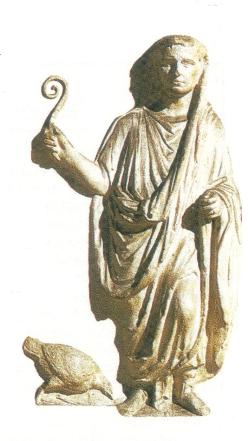 Ils sont très nombreux (c'est une conséquence du nombre élevé de dieux), et sont regroupés en "collèges" ; certains sont plus importants, plus respectés que d'autres, et cette hiérarchie reflète en partie l'organisation des dieux eux-mêmes. Sous l'Empire, quelles que fussent les règles théoriques et officielles, en fait la nomination des uns et des autres dépendait de la volonté impériale.Tous les prêtres de l'État romain jouissaient d'immunités et de privilèges honorifiques : ils portaient la toge prétexte, des places d'honneur leur étaient attribuées dans les fêtes et dans les jeux, ils étaient exempts, sauf cas exceptionnels et d'urgente nécessité, des charges publiques, des impôts, du service militaire.Contrairement à ce qu'on pourrait penser, l'exercice d'une fonction religieuse n'empêche pas un citoyen de mener une vie normale : les prêtres se marient, ont des enfants (sauf les Vestales pendant la durée de leur sacerdoce), et peuvent cumuler magistrature religieuse et magistrature civile, ou passer de l'une à l'autre : César était consul et Pontifex Maximus  (comme le seront tous les empereurs) , Marc-Antoine était luperque et sénateur. Tout en haut de l'échelle, "rex sacrorum" roi des sacrifices ; sa fonction est purement honorifique et rappelle les temps anciens où pouvoir civil et pouvoir religieux étaient aux mains d'une seule personne.A ses côtés, le Grand Pontife "Pontifex Maximus"  (sous l’empire c’est l’empereur !) qui exerce, lui, un pouvoir bien plus réel : à la tête du collège des pontifesrédige le calendrierconsacre les édificesgarde les livres sacrés nomme les autres prêtres : flamines et vestales. Le collège des pontifes comprend neuf membres : ils surveillent les pratiques générales de la religion.Le collège des Vestales est formé de quatre, puis six, puis sept femmes dont la fonction la plus apparente était de garder éternellement allumé le feu sacré de la cité. D'origine patricienne, elles sont désignées très jeunes (avant d'avoir dix ans) par le Pontifex Maximus, qui dès lors, exerce sur elles l'autorité parentale. Elles assurent leur sacerdoce pendant trente ans, après quoi elles peuvent retourner à la vie normale, ou bien prendre une sorte de retraite. Les Vestales, qui ont à leur tête la grande vestale, sont très respectées des Romains et jouissent de privilèges nombreux, parmi lesquels celui de pouvoir gracier un condamné qu'elles rencontreraient. Le collège des Vestales a pour mission principale de veiller sur le feu sacré de la cité, dans le temple de Vesta. Elles font voeu de chasteté, ne se marient pas et restent pures: en cas de manquement à ce voeu, elles sont enterrées vives ; un tel événement est souvent interprété par les Romains comme un très mauvais présage pour la cité (Les 15 flamines sont des prêtres attachés chacun au culte d'un dieu particulier ; trois d'entre eux sont plus importants, les flamines majeurs : ils servent l'un Jupiter (et on l'appelle "flamen dialis"), le deuxième Mars, et le dernier Quirinus . A l'époque impériale, il y eut aussi des flamines attachés au culte de l'empereur. La vie du "flamen dialis" est passablement compliquée, faite d'une suite invraisemblable d'interdictions auxquelles il doit se soumettre : ne pas s'éloigner de Rome, ne porter aucun noeud sur lui, ne pas paraître nu sous le ciel, ne pas voir l'armée, ne pas monter à cheval, ne pas toucher les morts, ni même rien qui évoque la mort. D'autres collèges sacerdotaux existent encore : les 20 féciaux qui interviennent lors des déclarations de guerre et des traités de paix. les 12 Saliens chargés de la garde du bouclier sacré censément tombé du ciel du temps du second roi de Rome, Numa.les 12 Arvales.  Les Arvales invoquaient le dieu Mars pour qu'il accorde la prospérité aux champs (arua). On peut s'étonner de trouver le dieu de la guerre dans une prière de type agraire : rappelons seulement que la saison de la guerre est également la saison agricole.les 12 Luperques : se recrutent dans deux familles patriciennes (les Quinctilii et les Fabii). Prêtres de Faunus (assimilé au Pan grec) en février ils exécutent des rites pour protéger les bergeries contre les loups. Plus tard, vêtus uniquement d'un pagne en peau de bouc, ils couraient dans toute la ville de Rome, armés de lanières de peau de bouc avec lesquelles ils fouettaient les femmes et hommes qui désiraient avoir des enfants pour les rendre féconds.Les 6 augures : ce sont les experts officiels en interprétation des signes divins. Ils prennent les auspices en observant le vol des oiseaux ou l’appétit des poulets sacrés.Les haruspices : ils étudient les entrailles (de l’étrusque hara ?) des victimes sacrifiées et en tirent des présages.